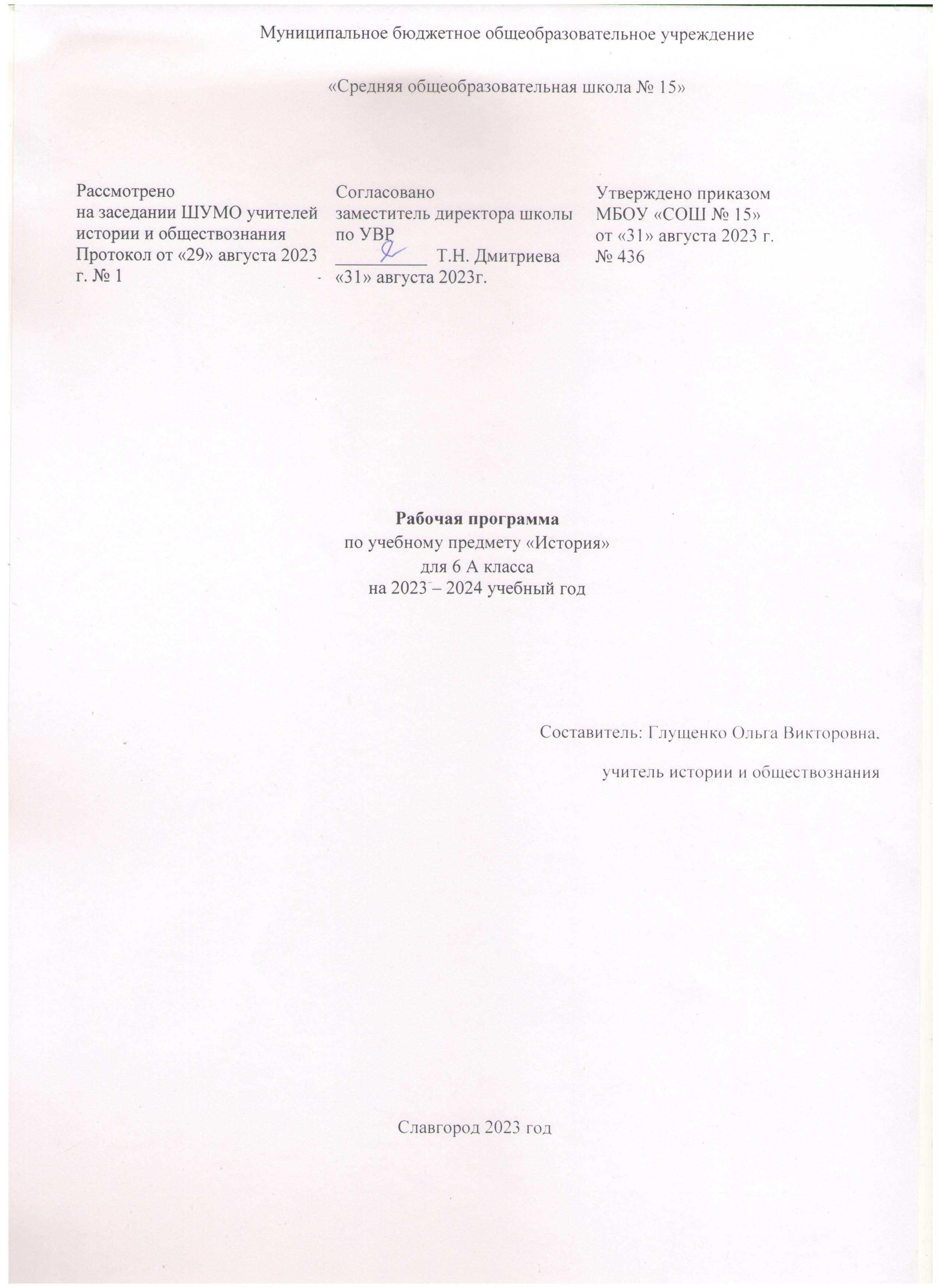 ПОЯСНИТЕЛЬНАЯ ЗАПИСКАОБЩАЯ ХАРАКТЕРИСТИКА УЧЕБНОГО ПРЕДМЕТА «ИСТОРИЯ»Место предмета «История» в системе школьного образования определяется его познавательным и мировоззренческим значением, воспитательным потенциалом, вкладом в становление личности молодого человека. История представляет собирательную картину жизни людей во времени, их социального, созидательного, нравственного опыта. Она служит важным ресурсом самоидентификации личности в окружающем социуме, культурной среде от уровня семьи до уровня своей страны и мира в целом. История дает возможность познания и понимания человека и общества в связи прошлого, настоящего и будущего.ЦЕЛИ ИЗУЧЕНИЯ УЧЕБНОГО ПРЕДМЕТА «ИСТОРИЯ»Целью школьного исторического образования является формирование и развитие личности школьника, способного к самоидентификации и определению своих ценностных ориентиров на основе осмысления и освоения исторического опыта своей страны и человечества в целом, активно и творчески применяющего исторические знания и предметные умения в учебной и социальной практике. Данная цель предполагает формирование у обучающихся целостной картины российской и мировой истории, понимание места и роли современной России в мире, важности вклада каждого ее народа, его культуры в общую историю страны и мировую историю, формирование личностной позиции по отношению к прошлому и настоящему Отечества.Задачами изучения истории являются:формирование у молодого поколения ориентиров для гражданской, этнонациональной, социальной, культурной самоидентификации в окружающем мире;овладение знаниями об основных этапах развития человеческого общества, при особом внимании к месту и роли России во всемирно-историческом процессе;воспитание учащихся в духе патриотизма, уважения к своему Отечеству – многонациональному Российскому государству, в соответствии с идеями взаимопонимания, согласия и мира между людьми и народами, в духе демократических ценностей современного общества;развитие способностей учащихся анализировать содержащуюся в различных источниках информацию о событиях и явлениях прошлого и настоящего, рассматривать события в соответствии с принципом историзма, в их динамике, взаимосвязи и взаимообусловленности;формирование у школьников умений применять исторические знания в учебной и внешкольной деятельности, в современном поликультурном, полиэтничном и многоконфессиональном обществе.МЕСТО УЧЕБНОГО ПРЕДМЕТА «ИСТОРИЯ» В УЧЕБНОМ ПЛАНЕНа изучение предмета «История» в 5-8 классах отводится по 68 часов (2 часа в неделю), в 9 классе 85 часов (из них 17 часов составляет модуль «Введение в новейшую историю России».Программа в 6 «А» классе рассчитана на 1 год обучения, 68 часов из них: 23 часа на Историю Средних веков, 45 часов на Историю России. Недельная нагрузка составляет 2 часа, при 34 учебных недель. Рабочая программа составлена в соответствии с годовым календарным графиком основного общего образования МБОУ «СОШ № 15» на 2023-2024 учебный год и фактически составляет 65 часов. Корректировка программы пройдет за счет объединения тем: «Народы и государства степной зоны Восточной Европы и Сибири в XIII–XV веках» и «Культурное пространство Руси в XIII-XIV вв; «Падение Византии и рост церковно-политической роли Москвы в православном Мире» и «Присоединение Новгорода и Твери. Ликвидация зависимости от Орды»; «Культурное пространство Русского государства в XV веке» и «Развитие культуры единого Русского государства».ПЛАНИРУЕМЫЕ РЕЗУЛЬТАТЫИзучение истории в 6 классе направлено на достижение обучающимися личностных, метапредметных и предметных результатов освоения учебного предмета.ЛИЧНОСТНЫЕ РЕЗУЛЬТАТЫК важнейшим личностным результатам изучения истории в основной общеобразовательной школе в соответствии с требованиями ФГОС ООО (2021) относятся следующие убеждения и качества:в сфере патриотического воспитания: осознание российской гражданской идентичности в поликультурном и многоконфессиональном обществе, проявление интереса к познанию родного языка, истории, культуры Российской Федерации, своего края, народов России; ценностное отношение к достижениям своей Родины – России, к науке, искусству, спорту, технологиям, боевым подвигам и трудовым достижениям народа; уважение к символам России, государственным праздникам, историческому и природному наследию и памятникам, традициям разных народов, проживающих в родной стране;в сфере гражданского воспитания: осмысление исторической традиции и примеров гражданского служения Отечеству; готовность к выполнению обязанностей гражданина и реализации его прав; уважение прав, свобод и законных интересов других людей; активное участие в жизни семьи, образовательной организации, местного сообщества, родного края, страны; неприятие любых форм экстремизма, дискриминации; неприятие действий, наносящих ущерб социальной и природной среде;в духовно-нравственной сфере: представление о традиционных духовно-нравственных ценностях народов России; ориентация на моральные ценности и нормы современного российского общества в ситуациях нравственного выбора; готовность оценивать свое поведение и поступки, а также поведение и поступки других людей с позиции нравственных и правовых норм с учетом осознания последствий поступков; активное неприятие асоциальных поступков;в понимании ценности научного познания: осмысление значения истории как знания о развитии человека и общества, о социальном, культурном и нравственном опыте предшествующих поколений; овладение навыками познания и оценки событий прошлого с позиций историзма; формирование и сохранение интереса к истории как важной составляющей современного общественного сознания;в сфере эстетического воспитания: представление о культурном многообразии своей страны и мира; осознание важности культуры как воплощения ценностей общества и средства коммуникации; понимание ценности отечественного и мирового искусства, роли этнических культурных традиций и народного творчества; уважение к культуре своего и других народов;в формировании ценностного отношения к жизни и здоровью: осознание ценности жизни и необходимости ее сохранения (в том числе – на основе примеров из истории); представление об идеалах гармоничного физического и духовного развития человека в исторических обществах (в античном мире, эпоху Возрождения) и в современную эпоху;в сфере трудового воспитания: понимание на основе знания истории значения трудовой деятельности людей как источника развития человека и общества; представление о разнообразии существовавших в прошлом и современных профессий; уважение к труду и результатам трудовой деятельности человека; определение сферы профессионально-ориентированных интересов, построение индивидуальной траектории образования и жизненных планов;в сфере экологического воспитания: осмысление исторического опыта взаимодействия людей с природной средой; осознание глобального характера экологических проблем современного мира и необходимости защиты окружающей среды; активное неприятие действий, приносящих вред окружающей среде; готовность к участию в практической деятельности экологической направленности.в сфере адаптации к меняющимся условиям социальной и природной среды: представления об изменениях природной и социальной среды в истории, об опыте адаптации людей к новым жизненным условиям, о значении совместной деятельности для конструктивного ответа на природные и социальные вызовы.МЕТАПРЕДМЕТНЫЕ РЕЗУЛЬТАТЫМетапредметные результаты изучения истории в основной школе выражаются в следующих качествах и действиях.В сфере универсальных учебных познавательных действий:владение базовыми логическими действиями: систематизировать и обобщать исторические факты (в форме таблиц, схем); выявлять характерные признаки исторических явлений; раскрывать причинно-следственные связи событий; сравнивать события, ситуации, выявляя общие черты и различия; формулировать и обосновывать выводы;владение базовыми исследовательскими действиями: определять познавательную задачу; намечать путь ее решения и осуществлять подбор исторического материала, объекта; систематизировать и анализировать исторические факты, осуществлять реконструкцию исторических событий; соотносить полученный результат с имеющимся знанием; определять новизну и обоснованность полученного результата; представлять результаты своей деятельности в различных формах (сообщение, эссе, презентация, реферат, учебный проект и др.);работа с информацией: осуществлять анализ учебной и внеучебной исторической информации (учебник, тексты исторических источников, научно-популярная литература, интернет-ресурсы и др.) – извлекать информацию из источника; различать виды источников исторической информации; высказывать суждение о достоверности и значении информации источника (по критериям, предложенным учителем или сформулированным самостоятельно).В сфере универсальных учебных коммуникативных действий:общение: представлять особенности взаимодействия людей в исторических обществах и современном мире; участвовать в обсуждении событий и личностей прошлого, раскрывать различие и сходство высказываемых оценок; выражать и аргументировать свою точку зрения в устном высказывании, письменном тексте; публично представлять результаты выполненного исследования, проекта; осваивать и применять правила межкультурного взаимодействия в школе и социальном окружении;осуществление совместной деятельности: осознавать на основе исторических примеров значение совместной работы как эффективного средства достижения поставленных целей; планировать и осуществлять совместную работу, коллективные учебные проекты по истории, в том числе – на региональном материале; определять свое участие в общей работе и координировать свои действия с другими членами команды; оценивать полученные результаты и свой вклад в общую работу.В сфере универсальных учебных регулятивных действий:владение приемами самоорганизации своей учебной и общественной работы (выявление проблемы, требующей решения; составление плана действий и определение способа решения);владение приемами самоконтроля – осуществление самоконтроля, рефлексии и самооценки полученных результатов; способность вносить коррективы в свою работу с учетом установленных ошибок, возникших трудностей.В сфере эмоционального интеллекта, понимания себя и других:выявлять на примерах исторических ситуаций роль эмоций в отношениях между людьми;ставить себя на место другого человека, понимать мотивы действий другого (в исторических ситуациях и окружающей действительности);регулировать способ выражения своих эмоций с учетом позиций и мнений других участников общения.ПРЕДМЕТНЫЕ РЕЗУЛЬТАТЫ6 КЛАСС1. Знание хронологии, работа с хронологией:называть даты важнейших событий Средневековья, определять их принадлежность к веку, историческому периоду;называть этапы отечественной и всеобщей истории Средних веков, их хронологические рамки (периоды Средневековья, этапы становления и развития Русского государства);устанавливать длительность и синхронность событий истории Руси и всеобщей истории.2. Знание исторических фактов, работа с фактами:указывать (называть) место, обстоятельства, участников, результаты важнейших событий отечественной и всеобщей истории эпохи Средневековья;группировать, систематизировать факты по заданному признаку (составление систематических таблиц).3. Работа с исторической картой:находить и показывать на карте исторические объекты, используя легенду карты; давать словесное описание их местоположения;извлекать из карты информацию о территории, экономических и культурных центрах Руси и других государств в Средние века, о направлениях крупнейших передвижений людей – походов, завоеваний, колонизаций, о ключевых событиях средневековой истории.4. Работа с историческими источниками:различать основные виды письменных источников Средневековья (летописи, хроники, законодательные акты, духовная литература, источники личного происхождения);характеризовать авторство, время, место создания источника;выделять в тексте письменного источника исторические описания (хода событий, действий людей) и объяснения (причин, сущности, последствий исторических событий);находить в визуальном источнике и вещественном памятнике ключевые символы, образы;характеризовать позицию автора письменного и визуального исторического источника.5. Историческое описание (реконструкция):рассказывать о ключевых событиях отечественной и всеобщей истории в эпоху Средневековья, их участниках;составлять краткую характеристику (исторический портрет) известных деятелей отечественной и всеобщей истории средневековой эпохи (известные биографические сведения, личные качества, основные деяния);рассказывать об образе жизни различных групп населения в средневековых обществах на Руси и в других странах;представлять описание памятников материальной и художественной культуры изучаемой эпохи.6. Анализ, объяснение исторических событий, явлений:раскрывать существенные черты: а) экономических и социальных отношений и политического строя на Руси и в других государствах; б) ценностей, господствовавших в средневековых обществах, представлений средневекового человека о мире;объяснять смысл ключевых понятий, относящихся к данной эпохе отечественной и всеобщей истории, конкретизировать их на примерах исторических событий, ситуаций;объяснять причины и следствия важнейших событий отечественной и всеобщей истории эпохи Средневековья: а) находить в учебнике и излагать суждения о причинах и следствиях исторических событий; б) соотносить объяснение причин и следствий событий, представленное в нескольких текстах;проводить синхронизацию и сопоставление однотипных событий и процессов отечественной и всеобщей истории (по предложенному плану), выделять черты сходства и различия.7. Рассмотрение исторических версий и оценок, определение своего отношения к наиболее значимым событиям и личностям прошлого:излагать оценки событий и личностей эпохи Средневековья, приводимые в учебной и научно-популярной литературе, объяснять, на каких фактах они основаны;высказывать отношение к поступкам и качествам людей средневековой эпохи с учетом исторического контекста и восприятия современного человека.8. Применение исторических знаний:объяснять значение памятников истории и культуры Руси и других стран эпохи Средневековья, необходимость сохранения их в современном мире;выполнять учебные проекты по истории Средних веков (в том числе на региональном материале).СОДЕРЖАНИЕ УЧЕБНОГО ПРЕДМЕТА6 КЛАСС
ВСЕОБЩАЯ ИСТОРИЯ. ИСТОРИЯ СРЕДНИХ ВЕКОВ Введение Средние века: понятие, хронологические рамки и периодизация Средневековья.Народы Европы в раннее Средневековье Падение Западной Римской империи и образование варварских королевств. Завоевание франками Галлии. Хлодвиг. Усиление королевской власти. Салическая правда. Принятие франками христианства.Франкское государство в VIII–IX вв. Усиление власти майордомов. Карл Мартелл и его военная реформа. Завоевания Карла Великого. Управление империей. «Каролингское возрождение». Верденский раздел, его причины и значение.Образование государств во Франции, Германии, Италии. Священная Римская империя. Британия и Ирландия в раннее Средневековье. Норманны: общественный строй, завоевания. Ранние славянские государства. Возникновение Венгерского королевства. Христианизация Европы. Светские правители и папы.Византийская империя в VI–ХI вв. Территория, население империи ромеев. Византийские императоры; Юстиниан. Кодификация законов. Внешняя политика Византии. Византия и славяне. Власть императора и церковь. Церковные соборы. Культура Византии. Образование и книжное дело. Художественная культура (архитектура, мозаика, фреска, иконопись).Арабы в VI–ХI вв. Природные условия Аравийского полуострова. Основные занятия арабов. Традиционные верования. Пророк Мухаммад и возникновение ислама. Хиджра. Победа новой веры. Коран. Завоевания арабов. Арабский халифат, его расцвет и распад. Культура исламского мира. Образование и наука. Роль арабского языка. Расцвет литературы и искусства. Архитектура.Средневековое европейское общество Аграрное производство. Натуральное хозяйство. Феодальное землевладение. Знать и рыцарство: социальный статус, образ жизни. Замок сеньора. Куртуазная культура. Крестьянство: зависимость от сеньора, повинности, условия жизни. Крестьянская община.Города – центры ремесла, торговли, культуры. Население городов. Цехи и гильдии. Городское управление. Борьба городов за самоуправление. Средневековые города-республики. Развитие торговли. Ярмарки. Торговые пути в Средиземноморье и на Балтике. Ганза. Облик средневековых городов. Образ жизни и быт горожан.Церковь и духовенство. Разделение христианства на католицизм и православие. Борьба пап за независимость церкви от светской власти. Крестовые походы: цели, участники, итоги. Духовно-рыцарские ордены. Ереси: причины возникновения и распространения. Преследование еретиков.Государства Европы в ХII–ХV вв. Усиление королевской власти в странах Западной Европы. Сословно-представительная монархия. Образование централизованных государств в Англии, Франции. Столетняя война; Ж. Д’Арк. Священная Римская империя в ХII–ХV вв. Польско-литовское государство в XIV–XV вв. Реконкиста и образование централизованных государств на Пиренейском полуострове. Итальянские государства в XII–XV вв. Развитие экономики в европейских странах в период зрелого Средневековья. Обострение социальных противоречий в ХIV в. (Жакерия, восстание Уота Тайлера). Гуситское движение в Чехии.Византийская империя и славянские государства в ХII–ХV вв. Экспансия турок-османов. Османские завоевания на Балканах. Падение Константинополя.Культура средневековой Европы Представления средневекового человека о мире. Место религии в жизни человека и общества. Образование: школы и университеты. Сословный характер культуры. Средневековый эпос. Рыцарская литература. Городской и крестьянский фольклор. Романский и готический стили в художественной культуре. Развитие знаний о природе и человеке. Гуманизм. Раннее Возрождение: художники и их творения. Изобретение европейского книгопечатания; И.Гутенберг.Страны Востока в Средние века Османская империя: завоевания турок-османов (Балканы, падение Византии), управление империей, положение покоренных народов. Монгольская держава: общественный строй монгольских племен, завоевания Чингисхана и его потомков, управление подчиненными территориями. Китай: империи, правители и подданные, борьба против завоевателей. Япония в Средние века: образование государства, власть императоров и управление сегунов. Индия: раздробленность индийских княжеств, вторжение мусульман, Делийский султанат.Культура народов Востока. Литература. Архитектура. Традиционные искусства и ремесла.Государства доколумбовой Америки в Средние века Цивилизации майя, ацтеков и инков: общественный строй, религиозные верования, культура. Появление европейских завоевателей.Обобщение Историческое и культурное наследие Средних веков.
ИСТОРИЯ РОССИИ. ОТ РУСИ К РОССИЙСКОМУ ГОСУДАРСТВУВведение Роль и место России в мировой истории. Проблемы периодизации российской истории. Источники по истории России.Народы и государства на территории нашей страны в древности. Восточная Европа в середине I тыс. н. э.Заселение территории нашей страны человеком. Палеолитическое искусство. Петроглифы Беломорья и Онежского озера. Особенности перехода от присваивающего хозяйства к производящему. Ареалы древнейшего земледелия и скотоводства. Появление металлических орудий и их влияние на первобытное общество. Центры древнейшей металлургии. Кочевые общества евразийских степей в эпоху бронзы и раннем железном веке. Степь и ее роль в распространении культурных взаимовлияний. Появление первого в мире колесного транспорта.Народы, проживавшие на этой территории до середины I тыс. до н. э. Скифы и скифская культура. Античные города-государства Северного Причерноморья. Боспорское царство. Пантикапей. Античный Херсонес. Скифское царство в Крыму. Дербент.Великое переселение народов. Миграция готов. Нашествие гуннов. Вопрос о славянской прародине и происхождении славян. Расселение славян, их разделение на три ветви – восточных, западных и южных. Славянские общности Восточной Европы. Их соседи – балты и финно-угры. Хозяйство восточных славян, их общественный строй и политическая организация. Возникновение княжеской власти. Традиционные верования.Страны и народы Восточной Европы, Сибири и Дальнего Востока. Тюркский каганат. Хазарский каганат. Волжская Булгария.Русь в IX – начале XII в. Образование государства Русь. Исторические условия складывания русской государственности: природно-климатический фактор и политические процессы в Европе в конце I тыс. н. э. Формирование новой политической и этнической карты континента.Первые известия о Руси. Проблема образования государства Русь. Скандинавы на Руси. Начало династии Рюриковичей.Формирование территории государства Русь. Дань и полюдье. Первые русские князья. Отношения с Византийской империей, странами Центральной, Западной и Северной Европы, кочевниками европейских степей. Русь в международной торговле. Путь «из варяг в греки». Волжский торговый путь. Языческий пантеон.Принятие христианства и его значение. Византийское наследие на Руси.Русь в конце X – начале XII в. Территория и население государства Русь/Русская земля. Крупнейшие города Руси. Новгород как центр освоения Севера Восточной Европы, колонизация Русской равнины. Территориально-политическая структура Руси, волости. Органы власти: князь, посадник, тысяцкий, вече. Внутриполитическое развитие. Борьба за власть между сыновьями Владимира Святого. Ярослав Мудрый. Русь при Ярославичах. Владимир Мономах. Русская церковь.Общественный строй Руси: дискуссии в исторической науке. Князья, дружина. Духовенство. Городское население. Купцы. Категории рядового и зависимого населения. Древнерусское право: Русская Правда, церковные уставы.Русь в социально-политическом контексте Евразии. Внешняя политика и международные связи: отношения с Византией, печенегами, половцами (Дешт-и-Кипчак), странами Центральной, Западной и Северной Европы. Херсонес в культурных контактах Руси и Византии.Культурное пространство. Русь в общеевропейском культурном контексте. Картина мира средневекового человека. Повседневная жизнь, сельский и городской быт. Положение женщины. Дети и их воспитание. Календарь и хронология.Культура Руси. Формирование единого культурного пространства. Кирилло-мефодиевская традиция на Руси. Письменность. Распространение грамотности, берестяные грамоты. «Новгородская псалтирь». «Остромирово Евангелие». Появление древнерусской литературы. «Слово о Законе и Благодати». Произведения летописного жанра. «Повесть временных лет». Первые русские жития. Произведения Владимира Мономаха. Иконопись. Искусство книги. Архитектура. Начало храмового строительства: Десятинная церковь, София Киевская, София Новгородская. Материальная культура. Ремесло. Военное дело и оружие.Русь в середине XII – начале XIII в. Формирование системы земель – самостоятельных государств. Важнейшие земли, управляемые ветвями княжеского рода Рюриковичей: Черниговская, Смоленская, Галицкая, Волынская, Суздальская. Земли, имевшие особый статус: Киевская и Новгородская. Эволюция общественного строя и права; внешняя политика русских земель.Формирование региональных центров культуры: летописание и памятники литературы: Киево-Печерский патерик, моление Даниила Заточника, «Слово о полку Игореве». Белокаменные храмы Северо-Восточной Руси: Успенский собор во Владимире, церковь Покрова на Нерли, Георгиевский собор Юрьева-Польского.Русские земли и их соседи в середине XIII – XIV в. Возникновение Монгольской империи. Завоевания Чингисхана и его потомков. Походы Батыя на Восточную Европу. Возникновение Золотой Орды. Судьбы русских земель после монгольского нашествия. Система зависимости русских земель от ордынских ханов (так называемое ордынское иго).Южные и западные русские земли. Возникновение Литовского государства и включение в его состав части русских земель. Северо-западные земли: Новгородская и Псковская. Политический строй Новгорода и Пскова. Роль вече и князя. Новгород и немецкая Ганза.Ордена крестоносцев и борьба с их экспансией на западных границах Руси. Александр Невский. Взаимоотношения с Ордой. Княжества Северо-Восточной Руси. Борьба за великое княжение Владимирское. Противостояние Твери и Москвы. Усиление Московского княжества. Дмитрий Донской. Куликовская битва. Закрепление первенствующего положения московских князей.Перенос митрополичьей кафедры в Москву. Роль Православной церкви в ордынский период русской истории. Святитель Алексий Московский и преподобный Сергий Радонежский.Народы и государства степной зоны Восточной Европы и Сибири в XIII–XV вв. Золотая орда: государственный строй, население, экономика, культура. Города и кочевые степи. Принятие ислама. Ослабление государства во второй половине XIV в., нашествие Тимура.Распад Золотой Орды, образование татарских ханств. Казанское ханство. Сибирское ханство. Астраханское ханство. Ногайская Орда. Крымское ханство. Касимовское ханство. Народы Северного Кавказа. Итальянские фактории Причерноморья (Каффа, Тана, Солдайя и др.) и их роль в системе торговых и политических связей Руси с Западом и Востоком.Культурное пространство. Изменения в представлениях о картине мира в Евразии в связи с завершением монгольских завоеваний. Культурное взаимодействие цивилизаций. Межкультурные связи и коммуникации (взаимодействие и взаимовлияние русской культуры и культур народов Евразии). Летописание. Литературные памятники Куликовского цикла. Жития. Епифаний Премудрый. Архитектура. Каменные соборы Кремля. Изобразительное искусство. Феофан Грек. Андрей Рублев.Формирование единого Русского государства в XV в. Борьба за русские земли между Литовским и Московским государствами. Объединение русских земель вокруг Москвы. Междоусобная война в Московском княжестве второй четверти XV в. Василий Темный. Новгород и Псков в XV в.: политический строй, отношения с Москвой, Ливонским орденом, Ганзой, Великим княжеством Литовским. Падение Византии и рост церковно-политической роли Москвы в православном мире. Теория «Москва – третий Рим». Иван III. Присоединение Новгорода и Твери. Ликвидация зависимости от Орды. Расширение международных связей Московского государства. Принятие общерусского Судебника. Формирование аппарата управления единого государства. Перемены в устройстве двора великого князя: новая государственная символика; царский титул и регалии; дворцовое и церковное строительство. Московский Кремль.Культурное пространство. Изменения восприятия мира. Сакрализация великокняжеской власти. Флорентийская уния. Установление автокефалии Русской церкви. Внутрицерковная борьба (иосифляне и нестяжатели). Ереси. Геннадиевская Библия. Развитие культуры единого Русского государства. Летописание: общерусское и региональное. Житийная литература. «Хожение за три моря» Афанасия Никитина. Архитектура. Русская икона как феномен мирового искусства. Повседневная жизнь горожан и сельских жителей в древнерусский и раннемосковский периоды.Наш край с древнейших времен до конца XV в. (Материал по истории своего края привлекается при рассмотрении ключевых событий и процессов отечественной истории). ОбобщениеКалендарно-тематическое планированиеЛист внесения изменений№ ур.Тема раздела, урокаКол-во часовЭОРДата проведения поДата проведения по№ ур.Тема раздела, урокаКол-во часовЭОРплануфактуРаздел 1. Всеобщая история. История Средних веков (23 ч)Раздел 1. Всеобщая история. История Средних веков (23 ч)Раздел 1. Всеобщая история. История Средних веков (23 ч)Раздел 1. Всеобщая история. История Средних веков (23 ч)Раздел 1. Всеобщая история. История Средних веков (23 ч)Раздел 1. Всеобщая история. История Средних веков (23 ч)1.1 Ведение1Библиотека ЦОК https://m.edsoo.ru/7f414c041.Средние века: понятие, хронологические рамки и периодизация Средневековья1Библиотека ЦОК https://m.edsoo.ru/88647fa407.091.2 Народы Европы в раннее Средневековье4Библиотека ЦОК https://m.edsoo.ru/7f414c042Падение Западной Римской империи и возникновение варварских королевств1Библиотека ЦОК https://m.edsoo.ru/886480bc80.093Франкское государство в VIII—IX вв.1Библиотека ЦОК https://m.edsoo.ru/886481d414.094Государства Западной Европы, Британия и Ирландия в раннее Средневековье1Библиотека ЦОК https://m.edsoo.ru/886482ec15.095Ранние славянские государства1Библиотека ЦОК https://m.edsoo.ru/8864840e21.091.3 Византийская империя в VI—XI вв.2Библиотека ЦОК https://m.edsoo.ru/7f414c046Византия в VI-XI вв.1Библиотека ЦОК https://m.edsoo.ru/886485bc22.097Культура Византии1Библиотека ЦОК https://m.edsoo.ru/886486e828.091.4 Арабы в VI—ХI вв.2Библиотека ЦОК https://m.edsoo.ru/7f414c048Аравийский полуостров: природные условия, основные занятия жителей, верования. Арабский халифат: его расцвет и распад1Библиотека ЦОК https://m.edsoo.ru/8864880a29.099Культура исламского мира1Библиотека ЦОК https://m.edsoo.ru/8864892c05.101.5 Средневековое европейское общество3Библиотека ЦОК https://m.edsoo.ru/7f414c0410Феодалы и крестьянство в средние века1Библиотека ЦОК https://m.edsoo.ru/88648a4406.1011Средневековые города — центры ремесла, торговли, культуры1Библиотека ЦОК https://m.edsoo.ru/88648b5c02.1012Церковь и духовенство в средневековом обществе1Библиотека ЦОК https://m.edsoo.ru/88648c7e13.101.6 Государства Европы в  XII—XV вв.4Библиотека ЦОК https://m.edsoo.ru/7f414c0413Усиление королевской власти в странах Западной Европы1Библиотека ЦОК https://m.edsoo.ru/88648e3619.1014Реконкиста и образование централизованных государств на Пиренейском полуострове1Библиотека ЦОК https://m.edsoo.ru/88648f6220.1015Обострение социальных противоречий в ХIV в. (Жакерия, восстание Уота Тайлера). Гуситское движение в Чехии1Библиотека ЦОК https://m.edsoo.ru/8864907026.1016Византийская империя и славянские государства в XII—XV вв.1Библиотека ЦОК https://m.edsoo.ru/8864919c27.101.7 Культура средневековой Европы2Библиотека ЦОК https://m.edsoo.ru/7f414c0417Религия и культура средневековой Европы1Библиотека ЦОК https://m.edsoo.ru/886492be09.1118Гуманизм. Раннее Возрождение1Библиотека ЦОК https://m.edsoo.ru/886493d610.111.8 Страны Востока в  Средние века3Библиотека ЦОК https://m.edsoo.ru/7f414c0419Османская империя и Монгольская держава в Средние века1Библиотека ЦОК https://m.edsoo.ru/886494f816.1120Китай и Япония в Средние века1Библиотека ЦОК https://m.edsoo.ru/8864987217.1121Индия в Средние века1Библиотека ЦОК https://m.edsoo.ru/88649a5c23.111.9 Государства доколумбовой Америки в  Средние века1Библиотека ЦОК https://m.edsoo.ru/7f414c0422Цивилизации майя, ацтеков и инков1Библиотека ЦОК https://m.edsoo.ru/88649b9224.111.10 Обобщение1Библиотека ЦОК https://m.edsoo.ru/7f414c0423Историческое и культурное наследие Средних веков1Библиотека ЦОК https://m.edsoo.ru/88649cd230.11 Раздел 2. История России. От Руси к Российскому государству (45 ч) Раздел 2. История России. От Руси к Российскому государству (45 ч) Раздел 2. История России. От Руси к Российскому государству (45 ч) Раздел 2. История России. От Руси к Российскому государству (45 ч) Раздел 2. История России. От Руси к Российскому государству (45 ч) Раздел 2. История России. От Руси к Российскому государству (45 ч)2.1 Ведение1Библиотека ЦОК https://m.edsoo.ru/7f414a6a24Роль и место России в мировой истории. 1Библиотека ЦОК https://m.edsoo.ru/8a17efa201.122.2 Народы и государства на территории нашей страны в древности. Восточная Европа в середине I тыс. н. э.5Библиотека ЦОК https://m.edsoo.ru/7f414a6a25Заселение территории нашей страны человеком1Библиотека ЦОК https://m.edsoo.ru/8a17f31c07.1226Народы и государства на территории нашей страны в древности1Библиотека ЦОК https://m.edsoo.ru/8a17f44808.1227Великое переселение народов1Библиотека ЦОК https://m.edsoo.ru/8a17f56014.1228Хозяйство, быт и верования восточных славян1Библиотека ЦОК https://m.edsoo.ru/8a17f66e15.1229Страны и народы Восточной Европы, Сибири и Дальнего Востока1Библиотека ЦОК https://m.edsoo.ru/8a17f79021.122.3 Русь в IX — начале XII в.13Библиотека ЦОК https://m.edsoo.ru/7f414a6a30Образование государства Русь. Исторические условия складывания русской государственности1Библиотека ЦОК https://m.edsoo.ru/8a17f91622.1231Первые русские князья 1Библиотека ЦОК https://m.edsoo.ru/8a17fad828.1232Внешняя политика Руси в IX-XI вв.1Библиотека ЦОК https://m.edsoo.ru/8a17ff2e11.0133Принятие христианства и его значение1Библиотека ЦОК https://m.edsoo.ru/8a18014012.0134Русь в конце X — начале XII в.1Библиотека ЦОК https://m.edsoo.ru/8a18030c18.0135Территориально-политическая структура Руси1Библиотека ЦОК https://m.edsoo.ru/8a1804f619.0136Внутренняя и внешняя политика русских князей в конце X — первой трети XII в.1Библиотека ЦОК https://m.edsoo.ru/8a1806a425.0137Русская церковь в X- начале XII в.1Библиотека ЦОК https://m.edsoo.ru/8a18084826.0138Древнерусское право: Русская Правда, церковные уставы1Библиотека ЦОК https://m.edsoo.ru/8a180c2601.0239Внешняя политика и международные связи Руси1Библиотека ЦОК https://m.edsoo.ru/8a180e0602.0240Культурное пространство: повседневная жизнь, сельский и городской быт1Библиотека ЦОК https://m.edsoo.ru/8a180fd208.0241Формирование единого культурного пространства. Художественная культура и ремесло Руси 1Библиотека ЦОК https://m.edsoo.ru/8a181194https://m.edsoo.ru/8a18134c09.0242Урок повторения, обобщения и контроля по теме «Русь в IX — начале XII в.»115.022.4 Русь в середине XII — начале XIII в.6Библиотека ЦОК https://m.edsoo.ru/7f414a6a43Формирование системы земель — самостоятельных государств1Библиотека ЦОК https://m.edsoo.ru/8a18151816.0244Важнейшие земли, управляемые ветвями княжеского рода Рюриковичей: Черниговская, Смоленская, Галицкая, Волынская, Суздальская1Библиотека ЦОК https://m.edsoo.ru/8a1816e422.0245Земли, имевшие особый статус: Киевская и Новгородская1Библиотека ЦОК https://m.edsoo.ru/8a181d1a29.0246Эволюция общественного строя и права; внешняя политика русских земель1Библиотека ЦОК https://m.edsoo.ru/8a1821b601.0347Формирование региональных центров культуры. Белокаменные храмы Северо-Восточной Руси1Библиотека ЦОК https://m.edsoo.ru/8a18230ahttps://m.edsoo.ru/8a18243607.0348Урок повторения, обобщения и контроля по теме «Русь в середине XII — начале XIII в.»114.032.5 Русские земли и их соседи в  середине XIII  — XIV  в.10Библиотека ЦОК https://m.edsoo.ru/7f414a6a49Возникновение Монгольской империи и ее завоевательные походы1Библиотека ЦОК https://m.edsoo.ru/8a18256215.0350Борьба Руси против монгольского нашествия121.0351Южные и западные русские земли. Северо-западные земли: Новгородская и Псковская 1Библиотека ЦОК https://m.edsoo.ru/8a182954https://m.edsoo.ru/8a182c9222.0352Ордена крестоносцев и борьба с их экспансией на западных границах Руси104.0453Княжества Северо-Восточной Руси1Библиотека ЦОК https://m.edsoo.ru/8a182e5e05.0454Дмитрий Донской. Куликовская битва1Библиотека ЦОК https://m.edsoo.ru/8a18300211.0455Роль Православной церкви в ордынский период русской истории1Библиотека ЦОК https://m.edsoo.ru/8a1831d812.0456-57Народы и государства степной зоны Восточной Европы и Сибири в XIII–XV веках 1Библиотека ЦОК https://m.edsoo.ru/8a1835b6Библиотека ЦОК https://m.edsoo.ru/8a1837d218.0456-57Культурное пространство Руси в XIII-XIV вв1Библиотека ЦОК https://m.edsoo.ru/8a1835b6Библиотека ЦОК https://m.edsoo.ru/8a1837d218.0458Урок повторения, обобщения и контроля по теме «Русские земли и их соседи в середине XIII — XIV в.»119.042.6 Формирование единого Русского государства в  XV в.8Библиотека ЦОК https://m.edsoo.ru/7f414a6a59Объединение русских земель вокруг Москвы1Библиотека ЦОК https://m.edsoo.ru/8a18399425.0460Новгород и Псков в XV в: политический строй, отношения с Москвой, Ливонским орденом, Ганзой, Великим княжеством Литовским1Библиотека ЦОК https://m.edsoo.ru/8a183e7626.0461-62Падение Византии и рост церковно-политической роли Москвы в православном Мире1Библиотека ЦОК https://m.edsoo.ru/8a18402eБиблиотека ЦОК https://m.edsoo.ru/8a1841c802.0561-62Присоединение Новгорода и Твери. Ликвидация зависимости от Орды1Библиотека ЦОК https://m.edsoo.ru/8a18402eБиблиотека ЦОК https://m.edsoo.ru/8a1841c802.0563Формирование системы управления единого государства при Иване III1Библиотека ЦОК https://m.edsoo.ru/8a18435803.0564-65Культурное пространство Русского государства в XV веке1Библиотека ЦОК https://m.edsoo.ru/8a1844deБиблиотека ЦОК https://m.edsoo.ru/8a18466e10.0564-65Развитие культуры единого Русского государства.1Библиотека ЦОК https://m.edsoo.ru/8a1844deБиблиотека ЦОК https://m.edsoo.ru/8a18466e10.0566Урок повторения, обобщения и контроля по теме «Формирование единого Русского государства в XV в.»116.052.7 Наш край с древнейших времен до конца      XV в.167Наш край с древнейших времен до конца XV в.Библиотека ЦОКhttps://m.edsoo.ru/8a18515417.05Обобщение1Библиотека ЦОК https://m.edsoo.ru/7f414a6a68Обобщение по теме "От Руси к Российскому государству"124.05№ п/пДата проведения по плануДата проведения в связи с изменениямиТемаОснование для внесения изменений (причина, номер и дата приказа)